РАСПОРЯЖЕНИЕАДМИНИСТРАЦИИ МУНИЦИПАЛЬНОГО ОБРАЗОРВАНИЯ ИВАНОВСКОГО СЕЛЬСОВЕТА КОЧУБЕЕВСКОГО РАЙОНА СТАВРОПОЛЬСКОГО КРАЯ09 января 2018 г.                             с. Ивановское                                            №  1-рОб утверждении ведомостей, схем очистки от снега в зимний период 2018 года, автомобильных дорог общего пользования местного значения, тротуаров, детских площадок и парковых зон муниципального образования Ивановского сельсовета Кочубеевского района Ставропольского края»Для решения вопросов местного значения муниципального образования Ивановского сельсовета в области использования автомобильных дорог и осуществления дорожной деятельности в соответствии с п.5 ст. 14 Федерального закона от 06 октября 2003 г. № 131-ФЗ «Об общих принципах организации местного самоуправления в Российской Федерации», Решения совета депутатов муниципального образования Ивановского сельсовета № 77 от 28 июля 2017 года «Об утверждении Правил благоустройства, обеспечения чистоты и порядка на территории муниципального образования Ивановского сельсовета», Уставом муниципального образования Ивановского сельсовета Кочубеевского района Ставропольского края:1. Утвердить ведомость зоны очистки от снега в зимний период 2018 года автомобильных дорог общего пользования местного значения, кладбищ, муниципального образования Ивановского сельсовета Кочубеевского района Ставропольского края, согласно приложению 1.2. Утвердить ведомость зоны очистки от снега в зимний период 2018 года тротуаров, детских площадок и парковых зон муниципального образования Ивановского сельсовета Кочубеевского района Ставропольского края, согласно приложению 2.3. Утвердить схемы очистки от снега в зимний период 2018 года автомобильных дорог общего пользования местного значения муниципального образования Ивановского сельсовета Кочубеевского района Ставропольского края, согласно приложению 3.4. Контроль за выполнением настоящего распоряжения возложить на уполномоченного представителя главы администрации Кочерган И.В.5. Разместить настоящее распоряжение на официальном сайте муниципального образования Ивановского сельсовета Кочубеевского района Ставропольского края в сети «Интернет» по адресу: www.ivanovskoe26.ru. и обнародовать в местах имеющих беспрепятственный доступ для населения.6. Настоящее распоряжение вступает в законную силу с момента его подписания.Глава муниципального образованияИвановского сельсоветаКочубеевского районаСтавропольского края                                                                      А.И. СолдатовПРИЛОЖЕНИЕ 1к распоряжению администрациимуниципального образованияИвановского сельсоветаКочубеевского районаСтавропольского краяот 09 января 2018 года № 1-рВЕДОМОСТЬ ЗОНЫ ОЧИСТКИ ОТ СНЕГА В ЗИМНИЙ ПЕРИОД 2018 ГОДА автомобильных дорог общего пользования местного значения, кладбищ, муниципального образования Ивановского сельсовета Кочубеевского района Ставропольского краяУправляющий делами администрацииИвановского сельсовета                                                                Н.А. ХлопцеваПРИЛОЖЕНИЕ 2к распоряжению администрациимуниципального образованияИвановского сельсоветаКочубеевского районаСтавропольского краяот 09 января 2018 года № 1-рВЕДОМОСТЬ ЗОНЫ ОЧИСТКИ ОТ СНЕГА В ЗИМНИЙ ПЕРИОД 2018 ГОДА тротуаров, детских площадок и парковых зон муниципального образования Ивановского сельсовета Кочубеевского района Ставропольского краяУправляющий делами администрацииИвановского сельсовета                                                                      Н.А. Хлопцева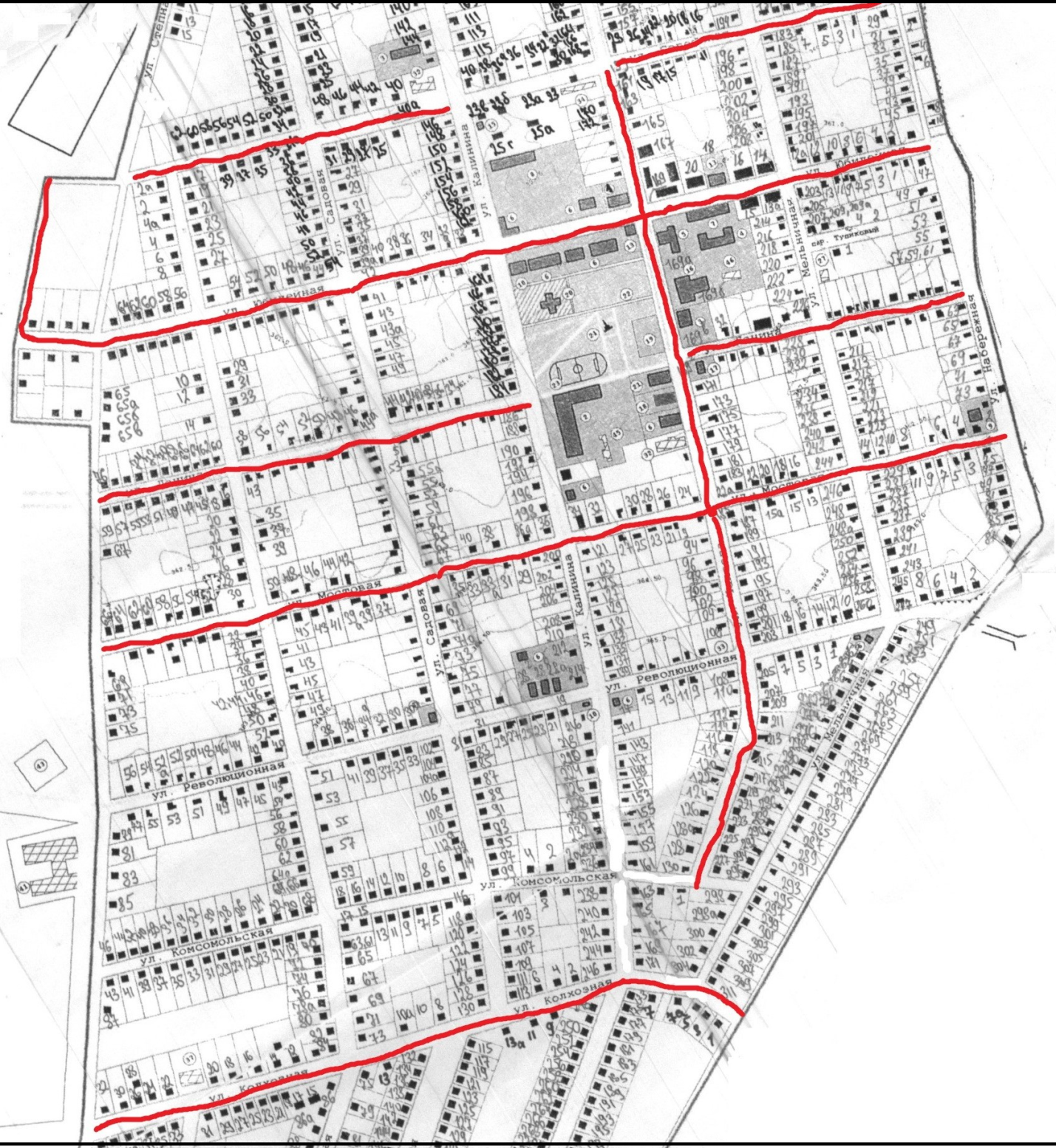 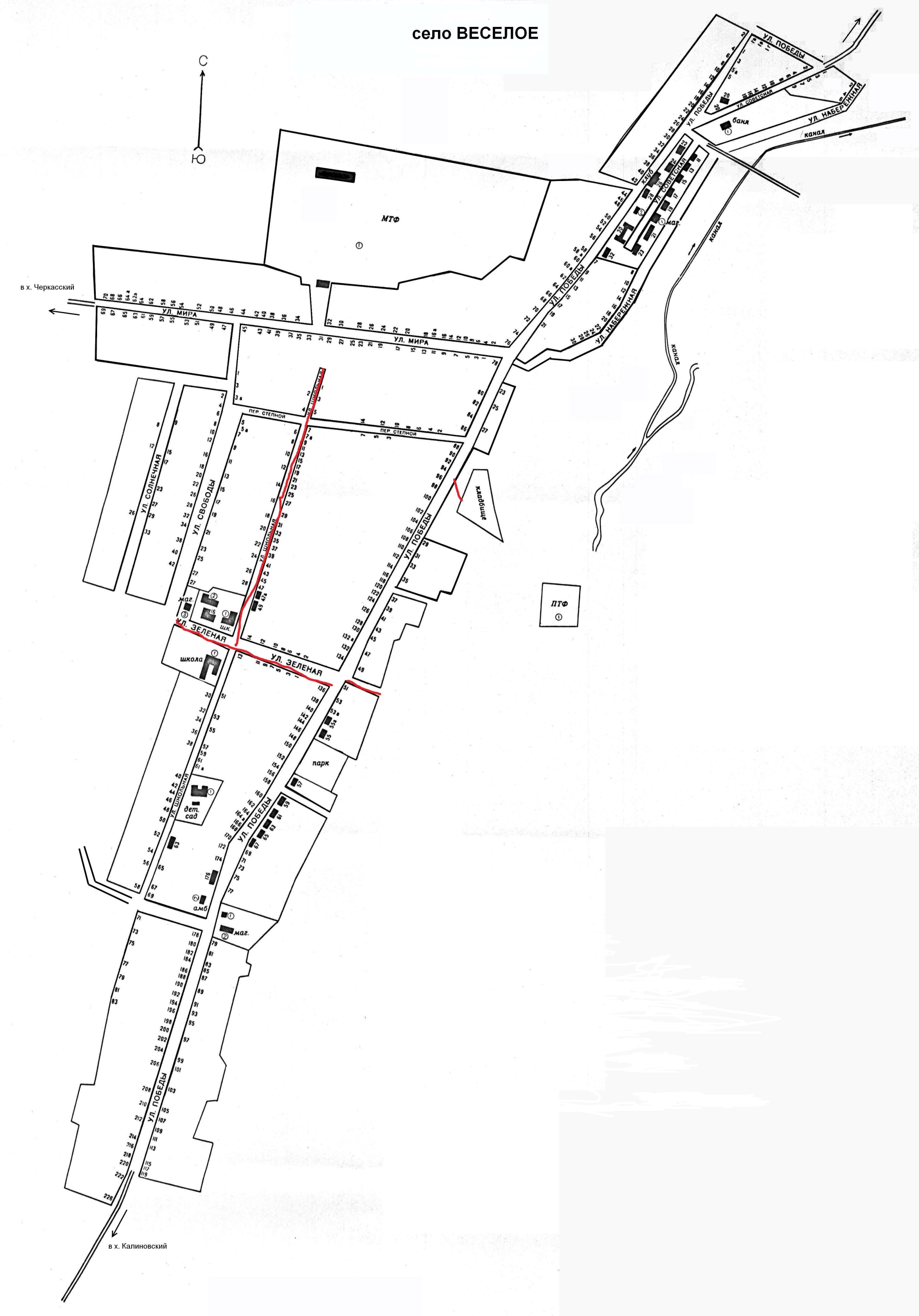 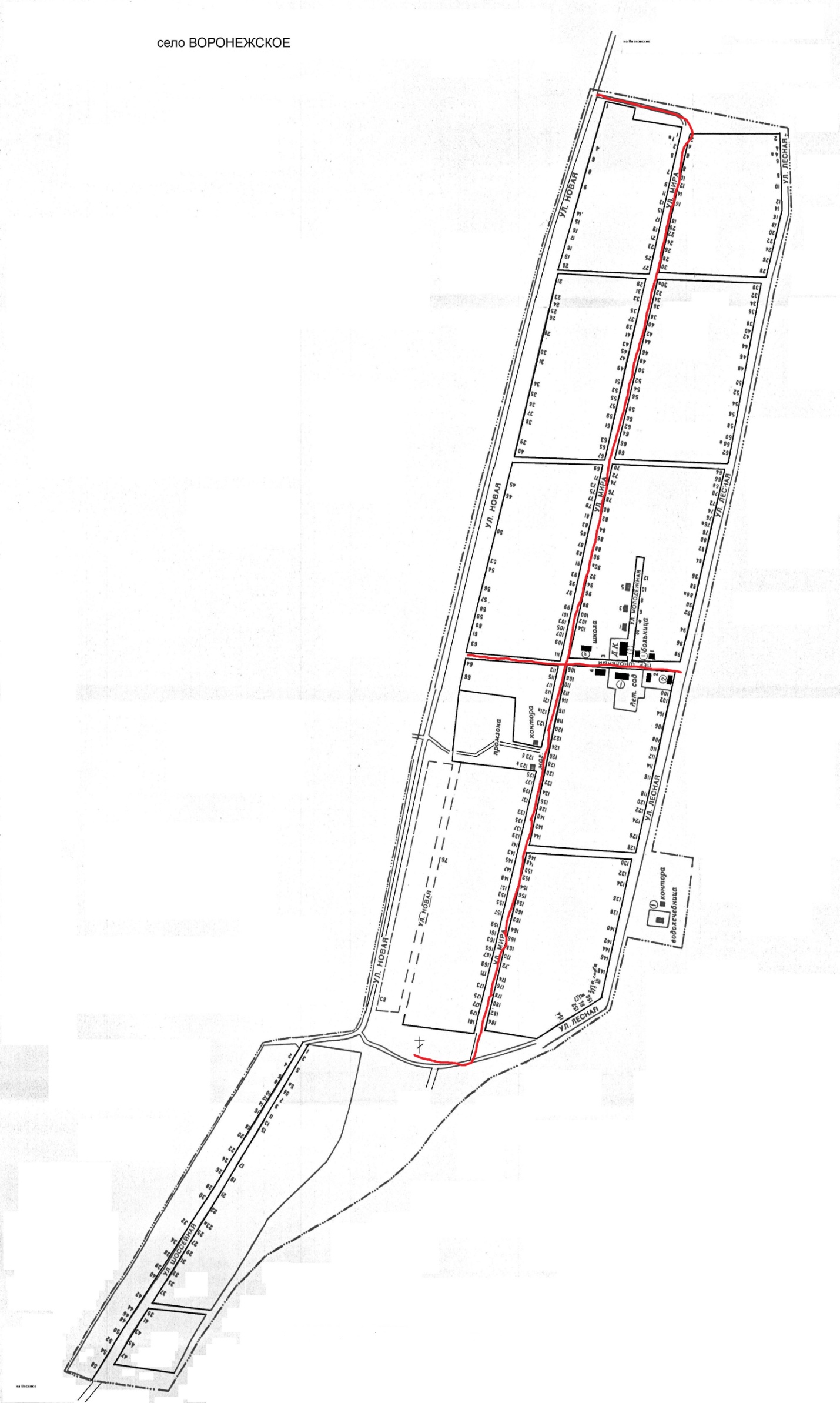 №адрес (улица)ширина проезжей части (м)протяженностьв том числе в ГПСплощадь поверхности кв.м.в т.ч. в асфальтном исполнен.площадь поверхности  кв.м.протяженность с. Ивановскоес. Ивановскоес. Ивановскоес. Ивановскоес. Ивановскоес. Ивановскоес. Ивановскоес. Ивановскоес. Ивановское1Колхозная68821378227457457452Ленина699660136063953953953Мостовая6123666139665755755754советская668628617164004004005Солнечная7536005365365366Чапаева7119939927938008008007Юбилейная71195001195119511958Садовая в районе маг. Магнит72660266018620--700с. Веселоес. Веселоес. Веселоес. Веселоес. Веселоес. Веселоес. Веселоес. Веселоес. Веселое1Школьная715808806160700490049002Зеленая64300043025802580с. Воронежскоес. Воронежскоес. Воронежскоес. Воронежскоес. Воронежскоес. Воронежскоес. Воронежскоес. Воронежскоес. Воронежское1Мира821700021701736021702Школьный769041028702801960280КладбищаКладбищаКладбищаКладбищаКладбищаКладбищаКладбищаКладбищаКладбища1с. Ивановское *( СТАРОЕ)63002с. Ивановское (НОВОЕ)54003с. Веселое52004с. Воронежское7300№Адреснаименованиепротяженность очистки1с. Ивановское, ул. Чапаева, 180 Б/3Детская площадка 3402с. Ивановское, ул. Чапаева, 165 А/1Детская площадка2883с. Ивановское, ул. Чапаева, 180 Б/2Парковая зона2204с. Ивановское, ул. КалининаТротуары3005с. Ивановское, ул. ЮбилейнаяТротуары1006с. Ивановское, ул. ЧапаеваТротуары4007с. Веселое, ул. ПобедыПарковая зона80